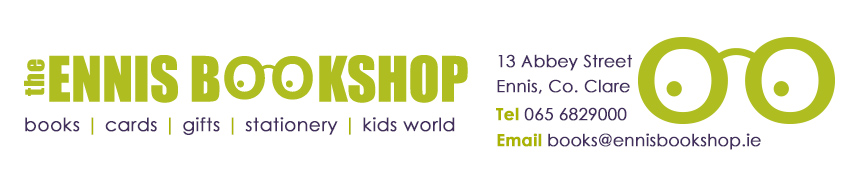 Leabhar na Míosa  5+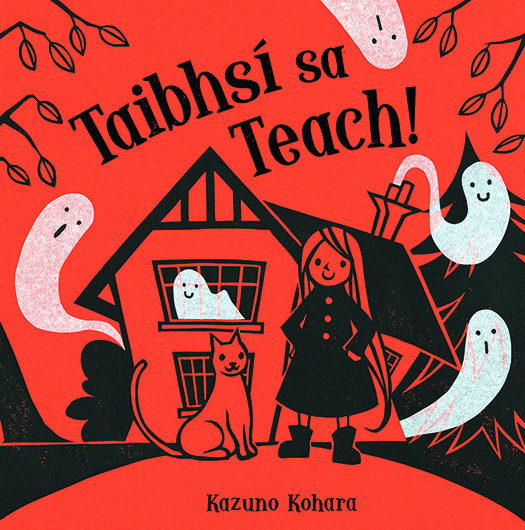                                      Lánphraghas €3.00PRAGHAS SPEISIALTA don GHAELSCOIL   €2.00TAIBHSÍ  sa  TEACH!!!!Seanteach mór ar imeall an bhaile…. agus é beagán aisteach.Ach ní chuirfeadh cúpla taibhsí isteach morán ar an gcailín cliste seo!Tugann Siopa Leabhar na hInse cuireadh do daltaí Gaelscoil Mhíchíl Cíosóg buntáiste a thógaint as  LASCAINE 20%  atá le fáil ar Leabhar na Míosa nuair a thugann tú an bileog seo isteach go Siopa Leabhar na hInseThe Ennis Bookshop invites Gaelscoil Mhíchíl Cíosóg students to avail of a 20% DISCOUNT on our Book of the Month when you present this flyer in The Ennis Bookshop.